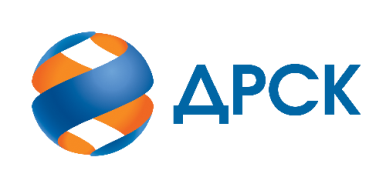 Акционерное Общество«Дальневосточная распределительная сетевая компания»Протокол № 144/УТПиР-ВПЗакупочной комиссии по аукциону в электронной форме (участниками которого могут быть только субъекты малого и среднего предпринимательства) на право заключения договора Реконструкция ВЛ-0,4 кВ с. Константиновка лот № 11202-ТПИР-ТПИР ОБСЛ-2020-ДРСК31908473251- ЕИС (МСП)КОЛИЧЕСТВО ПОДАННЫХ ЗАЯВОК НА УЧАСТИЕ В ЗАКУПКЕ: 4 (четыре) заявки.КОЛИЧЕСТВО ОТКЛОНЕННЫХ ЗАЯВОК: 1 (одна) заявка.ВОПРОСЫ, ВЫНОСИМЫЕ НА РАССМОТРЕНИЕ ЗАКУПОЧНОЙ КОМИССИИ: О рассмотрении результатов оценки ценовых предложений УчастниковОб отклонении заявки Участника № 268011 - ООО "АСЭСС"О ранжировке заявок.О выборе победителя закупкиВОПРОС №1. 	О рассмотрении результатов оценки ценовых предложений УчастниковРЕШИЛИ:Признать объем полученной информации достаточным для принятия решения.Принять к рассмотрению ценовые предложения следующих участниковВОПРОС №2. Об отклонении заявки № 268011 - ООО "АСЭСС"РЕШИЛИ:Отклонить заявку Участника № 268011 - ООО "АСЭСС" ИНН 2801063599, КПП 280101001, ОГРН 1022800527826 КОМПАНИЯ" ИНН/КПП 2506012068/250601001 ОГРН 1172536025507 от дальнейшего рассмотрения на основании п. 4.15.3. «а» Документации о закупке, как несоответствующую следующим требованиям:ВОПРОС №3. О ранжировке заявок РЕШИЛИ:Утвердить ранжировку заявок:ВОПРОС№ 4. О выборе победителя закупки РЕШИЛИ:Признать Победителем закупки Участника, занявшего 1 (первое) место в ранжировке по степени предпочтительности для Заказчика: № 259601– ООО "СЕТЬЭНЕРГОРЕСУРС" ИНН 7728843626, КПП 772801001, ОГРН 1137746420888 с ценой заявки не более 9 442 224.69 руб. без учета НДС. Срок выполнения работы: с даты заключения договора не позднее 30 ноября 2020. Условия оплаты: Авансовые платежи в счет стоимости каждого Этапа Работ в размере 10 (десяти) процентов от стоимости соответствующего Этапа Работ без НДС, кроме того НДС по ставке, установленной статьей 164 НК РФ на дату выплаты авансового платежа (за исключением затрат на временные здания и сооружения и непредвиденных работ и затрат), выплачиваются в течение 30 (тридцати) календарных дней с даты получения Заказчиком счета, выставленного Подрядчиком, но не ранее, чем за 30 (тридцать) календарных дней до даты его начала, определенной в соответствии с Календарным графиком выполнения Работ (Приложение № 3 к Договору), и с учетом пунктов 3.5.3, 3.5.4 Договора. Последующие платежи в размере 90 (девяноста) процентов от стоимости каждого Этапа Работ без НДС, кроме того НДС по ставке, установленной статьей 164 НК РФ на дату выплаты авансового платежа, выплачиваются в течение 30 (тридцати) календарных дней с даты подписания Сторонами документов, указанных в пункте 4.2 Договора, на основании счёта, выставленного Подрядчиком, и с учетом пунктов 3.5.3, 3.5.4 Договора. Гарантийные обязательства: Гарантийный срок по Договору составляет 60 (шестьдесят) месяцев и начинает течь с даты подписания Сторонами Акта КС-11 либо с даты прекращения (расторжения) Договора.Инициатору договора обеспечить подписание договора с Победителем не ранее чем через 10 (десять) календарных дней и не позднее 20 (двадцати) календарных дней после официального размещения итогового протокола по результатам закупки.Победителю закупки в срок не позднее 3 (трех) рабочих дней с даты официального размещения итогового протокола по результатам закупки обеспечить направление по адресу, указанному в Документации о закупке, информацию о цепочке собственников, включая бенефициаров (в том числе конечных), по форме и с приложением подтверждающих документов согласно Документации о закупке.Коврижкина Е.Ю.(4162) 397-208город  Благовещенск«27» декабря 2019 года№п/пИдентификационный номер УчастникаДата и время регистрации заявки25960113.11.2019 18:4526801118.11.2019 04:4926924818.11.2019 04:3426928518.11.2019 06:01№ п/пИдентификационный номер УчастникаНаименование участникаИтоговая цена по результатам аукциона, руб. без НДСДата и время регистрации заявок1259601ООО "СЕТЬЭНЕРГОРЕСУРС"ИНН 7728843626, КПП 772801001, ОГРН 11377464208889 442 224.6913.11.2019 18:452268011ООО "АСЭСС"ИНН 2801063599, КПП 280101001, ОГРН 10228005278269 890 000,0018.11.2019 04:493269248ООО "ЭНЕРГОСПЕЦСТРОЙ"ИНН 2815015490, КПП 281501001, ОГРН 11428150002839 555 304,0018.11.2019 04:34№ п/пОснования для отклонения1В заявке Участника отсутствует полный комплект документов, входящих в ценовое предложение что не соответствует п. 4.10.10 Документации о закупке в котором установлено следующее требование: Участники, принявшие участие в процедуре аукциона, обязаны в течение 1 (одного) рабочего дня после завершения аукциона разместить на ЭТП полный комплект документов, входящих в ценовое предложение согласно требованиям к составу ценового предложения, установленным в разделе 11, в соответствии с заявленной ими в ходе проведения аукциона ценовой ставкойМесто в ранжировке (порядковый № заявки)Наименование Участника и/или идентификационный номерДата и время регистрации заявкиИтоговая цена заявки, 
руб. без НДС Возможность применения приоритета в соответствии с 925-ПП1 место259601– ООО "СЕТЬЭНЕРГОРЕСУРС"ИНН 7728843626, КПП 772801001, ОГРН 113774642088813.11.2019 18:459 442 224.69нет2 место269248– ООО "ЭНЕРГОСПЕЦСТРОЙ"ИНН 2815015490, КПП 281501001, ОГРН 114281500028318.11.2019 04:349 555 304,00нетСекретарь Закупочной комиссии: Елисеева М.Г.   _____________________________